گزارش دوم سفیران کوثرنت، زمستان 95تاریخ ارسال گزارش:   18 / 12 /1395لطفا تصاویر فعالیتها در انتهای این جدول قرار گیردتصاویر( با ذکر توضیحات): نصب سری دوم تابلو –اموزش در پایه های اول و دوم و سوم وپنجم سطح 2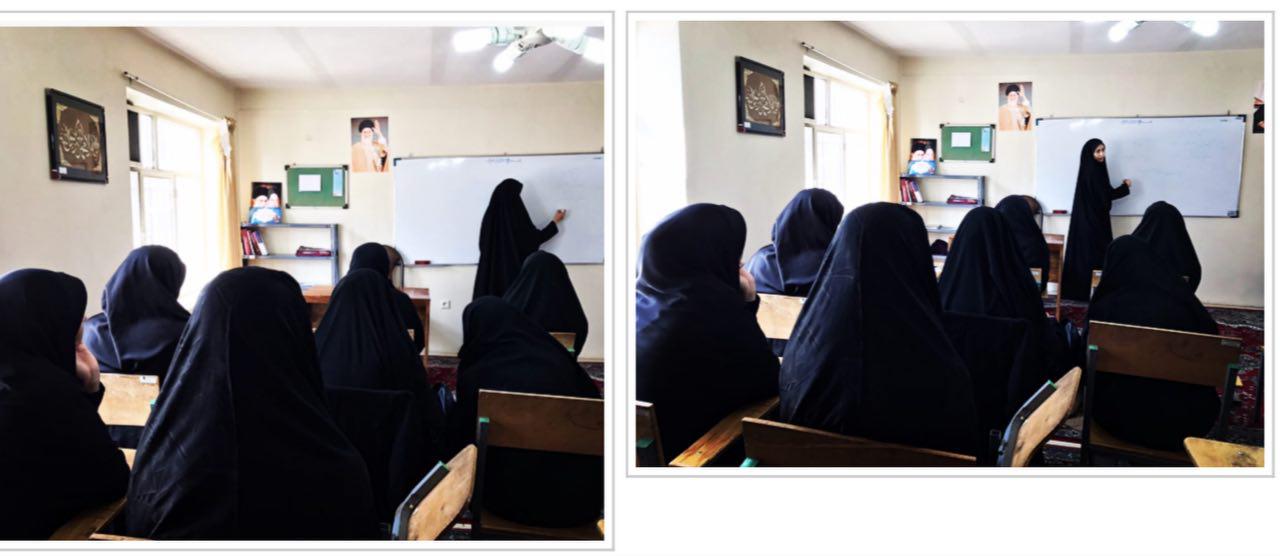 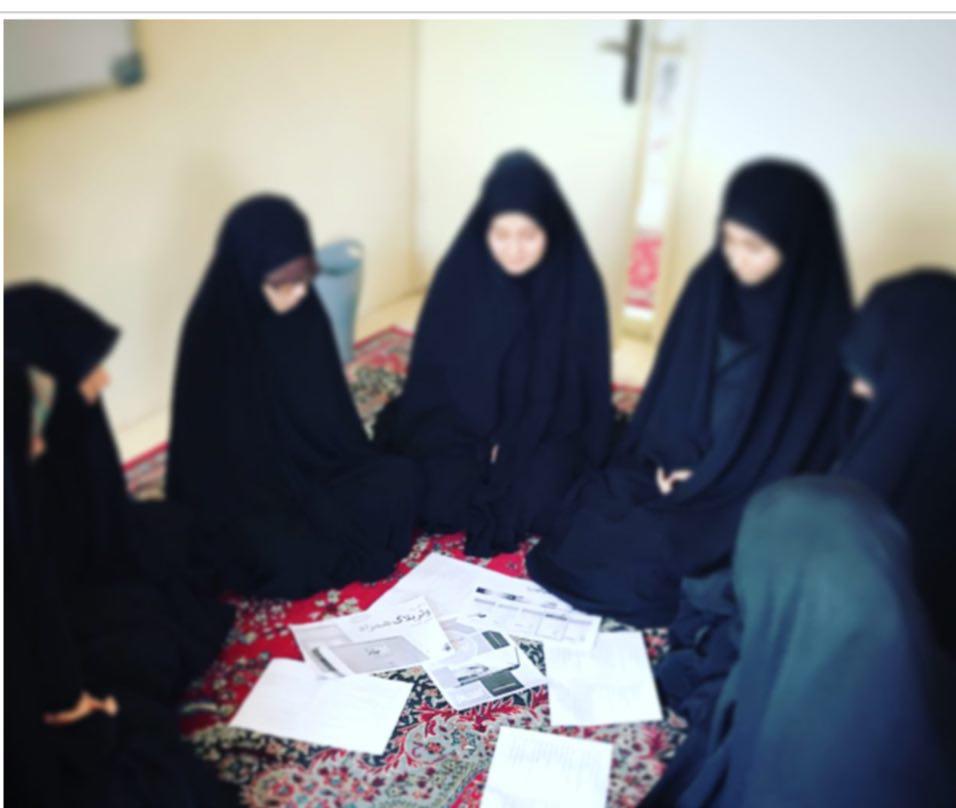 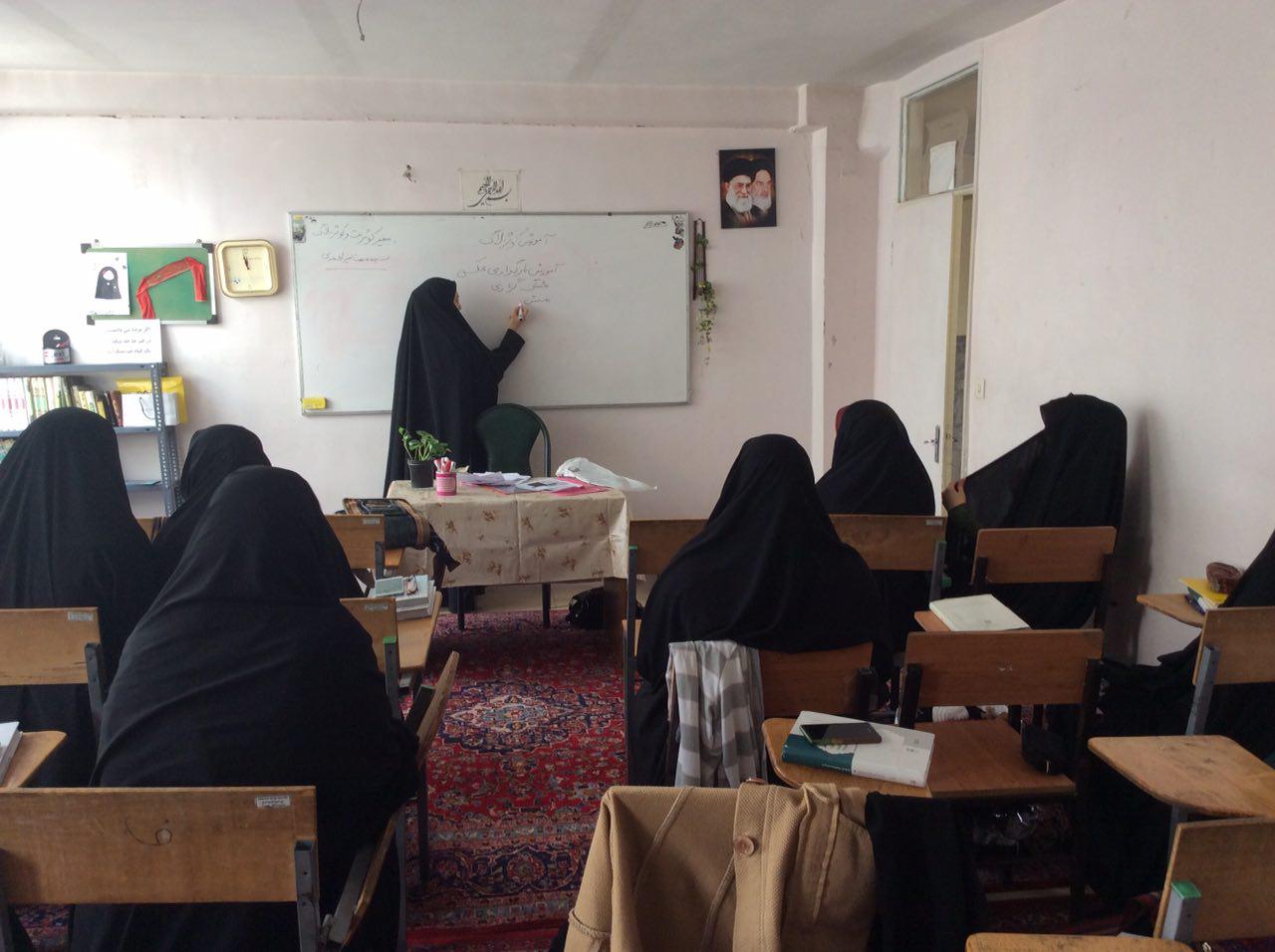 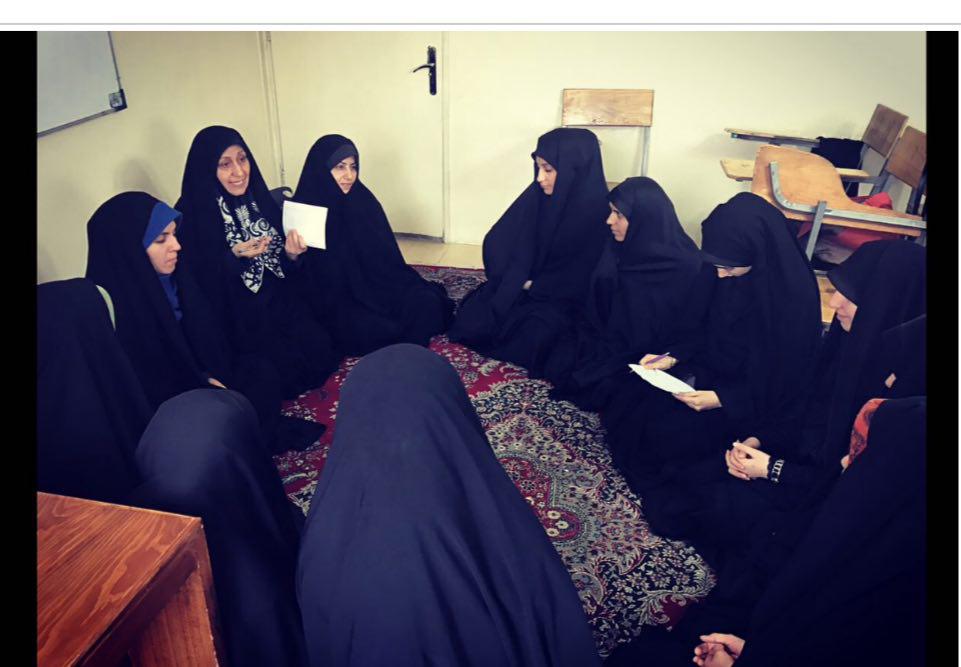 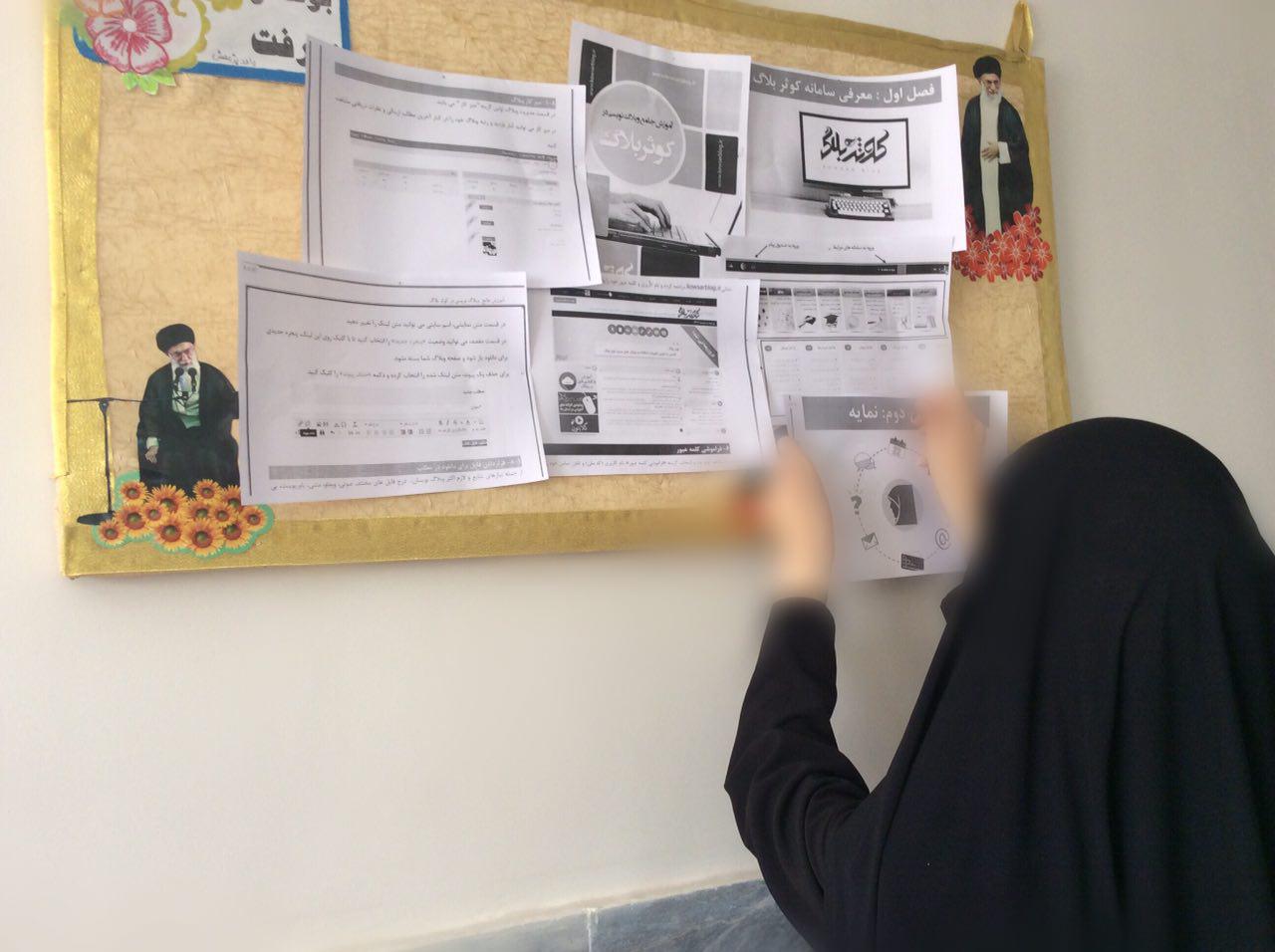 استان:البرزسیده مهتا میراحمدیسیده مهتا میراحمدینام و نام خانوادگی:مشخصات فردیطلبهسمت: (طلبه، استاد، همکار)فاطمیهفاطمیهمدرسه:مشخصات فردی20/11/9520/11/95تاریخ آغاز فعالیت سفارت:مشخصات فردی30 دقیقهمدت زمان جلسه با مدیر:18/12/9518/12/95تاریخ جلسه با مدیر (اگر از سری دوم سفیران هستید)هزینه پست:...تاریخ ارسال :21/11/95تاریخ ارسال :21/11/95تعداد فرم: 30 عددفرم نظر سنجیفرم نظر سنجیحاضر آنلاین: همان روز و ساعت کلاس شرکت کردهایدحاضر آفلاین: بعد از زمان کلاس از طریق لینک، حضور داشتید.جلسه سوم(حاضر آنلاین/ حاضر آفلاین)افلاینجلسه دوم(حاضر آنلاین/ حاضر آفلاین)افلاینجلسه دوم(حاضر آنلاین/ حاضر آفلاین)افلاینجلسه اول (حاضر آنلاین/ حاضر آفلاین)افلاینمشکل درورودحضور در کلاس سواد رسانهایحضور در کلاس سواد رسانهاینام کارشناستعداد شرکت کنندگانطول زمان نشستطول زمان نشستتاریخ برگزارینشست طلبه و فضای مجازینشست طلبه و فضای مجازیخلاصه مباحث طرح شده و سوالات طلابنشست طلبه و فضای مجازیحدودا 20تعداد مطالب نصب شده تاکنون :سرفصل محتواهاامورش کوثرنت و کوثربلاگسرفصل محتواهاامورش کوثرنت و کوثربلاگتاریخ شروع به کار تابلو: یک تابلو رد بهمن ماه یک تابلو دراسفند ماهتابلوی کوثرنتتابلوی کوثرنتدیگر فعالیتهادیگرنظرات طلابمشکلات فنیمشکلات فنیعدم همکاری مسئولین مدرسهبیان مشکلات و انتقاداتبعضی از طلاب با نسخه گوشی کوثر بلاگ مشکل دارنخیرخیرهمکاری نمی کنندبیان مشکلات و انتقاداتسرفصلهای کلاس آموزشیکلاس آموزش کوثرنتمخاطبان (طلبه سطح2، طلبه سطح3، استاد، مدیر، همکار مدرسه، دانشآموخته و ...)تعداد شرکت کنندگانمدت زمانتاریخردیفکلاس آموزش کوثرنتطلبه سطح 2 پایه دوم  6نفر30دقیقه22/11/951:اموزش نسخه موبایل کوثرنت وکوثربلاگ با جزییاتکلاس آموزش کوثرنتطلبه سطح 2 پایه سوم15 نفر45 دققیه24/11/952:اشنایی با شبکه کوثرنت با جزییاتکلاس آموزش کوثرنتطلبه سطح 2 پایه پنجم13نفر45 دقیقه27/11/953:اشنایی با شبکه کوثرنت با جزییاتکلاس آموزش کوثرنتطلبه سطح 214 نفر30 دقیقه15/12/954:گفت و گو درباره ضرورت حضور طلاب در فضای مجازیکلاس آموزش کوثرنتطلبه سطح 2پایه اول8نفر30 دقیقه18/12/955:اشنایی با کوثرنت وکوثربلاگ با جزییاتکلاس آموزش کوثرنتبرای 56 نفر از طلاب3 ساعت اموزشدر مجموع:کلاس آموزش کوثرنتکلاس آموزش کوثرنتکلاس آموزش کوثرنتکلاس آموزش کوثرنتمجموع